Расчетно-графическое задание № 1 Вариант 51.	Тело,  брошено  вертикально  вверх  c  начальной  скоростью  V0=9.8  м/с.  Построить график зависимости высоты h и скорости V  от времени t для интервала 0<=t<=2 с через 0.2 с.     Ответ: рис.68. Рисунок:рис.68.  2.	За  время  6с  точка  прошла  путь,  равный  половине длины  окружности  радиусом  0. 8м. Определить среднюю путевую скорость  за это время и модуль вектора средней скорости.     Ответ: 0. 837м/с; 0. 267м/с. Рисунок: нет.  3.	Зависимость  ускорения  от  времени  при некотором движении  тела  представлена  на  рисунке 1. 5. Определить среднюю путевую  скорость <v> за время t=8 с. Начальная скорость vо=0.     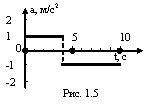 Ответ: Рис. 1. 5.  4.	Шайба,  пущенная  по поверхности льда с начальной скоростью  20м/с,  остановилась через 40с. Найти коэффициент трения шайбы о  лед.     Ответ: 0.051 Рисунок: нет.  5.	С  какой  линейной  скоростью  должен  двигаться самолет на  экваторе  с  востока  на  запад, чтобы пассажирам этого самолета  Солнце казалось неподвижным?     Ответ: V=1600км/ч. Рисунок:нет  6.	Камень  падает с высоты 1200м. Какой путь пройдет камень за  последнюю секунду своего падения ?     Ответ: 150 м. Рисунок: нет.  7.	Точка  движется  по  окружности  радиусом  R=4м.  начальная  скорость  точки  равна  3м/с, тангенциальное ускорение 1м/с. Для  момента  времени  t=2с  определить:  1)  длину пути, пройденного  точкой;  2)  модуль перемещения; 3) среднюю путевую скорость; 4)  модуль вектора средней скорости.     Ответ: 1)8м; 2) 6. 73м; 3) 4м/с; 4) 3. 36м/с. Рисунок: нет.  8.	Найти импульс силы, действующий на стенку во время удара, в  условиях предыдущей задачи.     Ответ: L=0.75 H*c. Рисунок: нет.  9.	Тело  массой  m1  движется  со  скоростью  3 м/с и нагоняет  второе  тело  массой  m2,  движущееся со скоростью 1 м/с. Каково  должно  быть  соотношение  между  массами тел, чтобы при упругом  ударе  первое  тело  после  удара остановилось? Тела движутся по  одной прямой. Удар - центральный.     Ответ: m1/m2=1/3. Рисунок: нет.  10.	Молекула  массой  m=4.65*10**(-26)кг,  летящая по нормали к  стенке сосуда со скоростью v=600 м/с ударяется о стенку и упруго  отскакивает  от  нее  без  потери скорости. Найти импульс силы F  дельта(t), полученный стенкой за время удара.     Ответ: F дельта(t)=5.6*10**(-23)H*c. Рисунок: нет.  